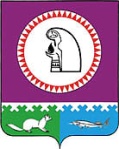 п.г.т. ОктябрьскоеО проведении муниципального Координационного совета по вопросам введения федеральных государственных образовательных стандартов основного общего образования	В целях создания единого образовательного пространства, координации деятельности образовательных учреждений по вопросам введения федеральных государственных образовательных стандартов основного общего образования,ПРИКАЗЫВАЮ:Провести 29.05.2013 года в 12-00 часов в здании администрации Октябрьского района заседание муниципального Координационного совета по вопросам внедрения Федеральных государственных образовательных стандартов основного общего образования в составе согласно приложению 1.Утвердить план заседания Координационного совета (приложение 2).Довести настоящий приказ до руководителей образовательных учреждений района. Контроль исполнения  приказа возложить на Габдулисманову С.Н., заведующего отделом общего образования Управления образования и молодежной политики администрации Октябрьского района.Начальник Управления								Т.И. ЛавроваИсполнитель:Киселева Татьяна Борисовна,директор МКУ «ЦРО»8(34678)49995mmc@oktregion.ru Состав муниципального Координационного совета по вопросам организации введения федеральных государственных образовательных стандартов основного общего образования План заседания Координационного совета по вопросам введения федеральных государственных стандартов основного общего образования 29 мая 2013Администрация Октябрьского районаУПРАВЛЕНИЕ ОБРАЗОВАНИЯ И МОЛОДЕЖНОЙ ПОЛИТИКИПРИКАЗАдминистрация Октябрьского районаУПРАВЛЕНИЕ ОБРАЗОВАНИЯ И МОЛОДЕЖНОЙ ПОЛИТИКИПРИКАЗАдминистрация Октябрьского районаУПРАВЛЕНИЕ ОБРАЗОВАНИЯ И МОЛОДЕЖНОЙ ПОЛИТИКИПРИКАЗАдминистрация Октябрьского районаУПРАВЛЕНИЕ ОБРАЗОВАНИЯ И МОЛОДЕЖНОЙ ПОЛИТИКИПРИКАЗАдминистрация Октябрьского районаУПРАВЛЕНИЕ ОБРАЗОВАНИЯ И МОЛОДЕЖНОЙ ПОЛИТИКИПРИКАЗАдминистрация Октябрьского районаУПРАВЛЕНИЕ ОБРАЗОВАНИЯ И МОЛОДЕЖНОЙ ПОЛИТИКИПРИКАЗАдминистрация Октябрьского районаУПРАВЛЕНИЕ ОБРАЗОВАНИЯ И МОЛОДЕЖНОЙ ПОЛИТИКИПРИКАЗАдминистрация Октябрьского районаУПРАВЛЕНИЕ ОБРАЗОВАНИЯ И МОЛОДЕЖНОЙ ПОЛИТИКИПРИКАЗАдминистрация Октябрьского районаУПРАВЛЕНИЕ ОБРАЗОВАНИЯ И МОЛОДЕЖНОЙ ПОЛИТИКИПРИКАЗАдминистрация Октябрьского районаУПРАВЛЕНИЕ ОБРАЗОВАНИЯ И МОЛОДЕЖНОЙ ПОЛИТИКИПРИКАЗ«08»мая2013г.№383Приложение 1к приказу Управления образования и молодежной политики администрации Октябрьского района от 08.05.2013 № 383ПредседательСоколова Галина ДаниловнаЗаместитель начальника Управления образования и молодежной политики администрации Октябрьского районаЗаместитель начальника Управления образования и молодежной политики администрации Октябрьского районаСекретарь советаКиселева Татьяна БорисовнаДиректор МКУ «Центр развития образования Октябрьского района»Директор МКУ «Центр развития образования Октябрьского района»Члены совета:Габдулисманова Светлана НиколаевнаЗаведующий отделом общего образования Управления образования и молодежной политики администрации Октябрьского районаЗаведующий отделом общего образования Управления образования и молодежной политики администрации Октябрьского районаЧебоненко Нинель ИдеаловнаМетодист МКУ «Центр развития образования Октябрьского района»Методист МКУ «Центр развития образования Октябрьского района»Громак Наталия МихайловнаЗаместитель директора по НМР МКОУ «Унъюганская СОШ №1»Заместитель директора по НМР МКОУ «Унъюганская СОШ №1»Булыгина Валентина КонстантиновнаЗаместитель директора по УВР МКОУ «СОШ №7» пгт Талинка Заместитель директора по УВР МКОУ «СОШ №7» пгт Талинка Педан Марина ВикторовнаЗаместитель директора по УВР МКОУ «Перегребинская СОШ №1»Заместитель директора по УВР МКОУ «Перегребинская СОШ №1»Приложение 2к приказу Управления образования и молодежной политики администрации Октябрьского района от 08.05.2013 № 383МесяцМероприятиеВыступающиймайФедеральные государственные образовательные стандарты общего образования в свете нового Закона РФ «Об образовании».Результаты мониторинга готовности общеобразовательных учреждений района к введению ФГОС ООО в 2013-2014 учебном году.Основные итоги введения ФГОС ООО в пилотных общеобразовательных учреждениях.Рассмотрение плана работы Координационного совета на 2013-2014 учебный год. Организационные вопросы.Киселева Т.Б., директор МКУ «ЦРО»Киселева Т.Б., директор МКУ «ЦРО»Булыгина В.К., зам. директора МКОУ «СОШ №7»п.Талинка;Громак Н.М., зам. директора МКОУ «Уньюганская СОШ №1»Габдулисманова С.Н., начальник отдела общего образования Управления образования и молодежной политики